Unit 1.1: States / Phases of MatterFurther Reference: 3.2 Changes of StateMATTERMatter is  ____________________________________________________________The 4 states of matter are:____________________________________________________________________________Each state of matter is designated by the _________________, ________________, and behavior of the __________________Each state of matter has a different:___________________________________________________________________________________________________________________________________________________________________ determines the kinetic energy ( and thus the _______________) of a substance.KINETIC THEORY OF MATTERThe Kinetic Theory of Matter: (AKA _____________________)1.  ___________________________________________________2.  ___________________________________________________3.  ___________________________________________________STATES / PHASES OF MATTERSolids:Energy: _______________________________________Movement: ___________________________________________________Particle Spacing _______________________________________________Volume Shape: ___________________ volume, ______________ shapeLiquids:Energy: _______________________________________Movement: ___________________________________________________Particle Spacing _______________________________________________Volume Shape: ___________________ volume, ______________ shapeGasses:Energy: _______________________________________Movement: ___________________________________________________Enough energy __________________________________________Particle Spacing _______________________________________________Volume Shape: ___________________ volume, ______________ shapePlasma is _______________________________________________________Created at __________________________________Seen in ____________________________It is the most abundant state of matter ___________________________NOT the most abundant ________________CHANGES IN STATES / PHASES OF MATTERIncrease in energy:__________________________________________________________________________________________Decrease in energy:__________________________________________________________________________________________Melting point _________________________________________________Example:Freezing point _________________________________________________Example:Boiling point ___________________________________________________Example:condensation __________________________________________________Example:Sublimation ___________________________________________________Example:Deposition ____________________________________________________Example: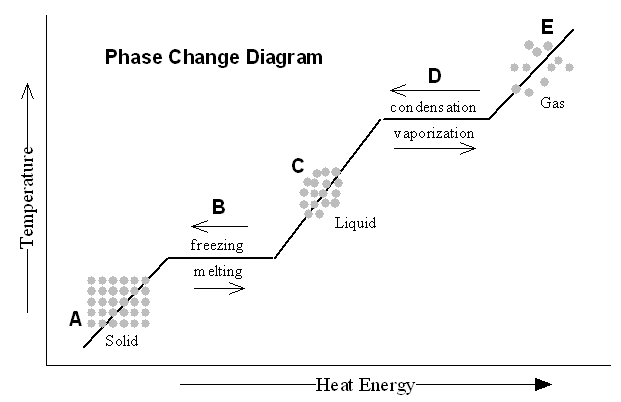 PHASE CHANGE DIAGRAMWhen changing from solid to liquid, the substance isn’t entirely___________ until the graphhas a ____________ slope At point A the substance is ___________________At point B the substance is ___________________At point C the substance is ___________________At point D the substance is ___________________At point E the substance is ___________________Unit 1.3: Composition of MatterFurther Reference: 2.1 Classifying Matter MATTERMatter is  ____________________________________________________________The two categories of matter are:________________________________________________SUBSTANCESThe two categories of substances are:______________________________________Elements are _________________________________________________________There are ___________ known elements, with ________ of them occurring naturally.It is only an element if _________________________________________Element symbols are written with the 1st letter _______________, and the 2nd letter ________________Ex: Hydrogen = _____	Carbon = _____		Calcium = _____Atom is ______________________________________________________All atoms for one element are ______________Compounds are ______________________________________________________They are ________________________________Ex: CO2		H2O	NaCl	C6H12O6If you see 2 different _________________ written together with no spaces, it is a __________________Physical processes ____________________ separate compoundsCompounds have a different _________________ and _______________ than the elements that make them upMolecule is __________________________________________________These atoms do not need to be ___________________________.Ex: H-H is a _______________. H2O is also a ____________Molecules are the ______________form of a compound that can exist and still have the _____________________ of that compoundMIXTURESMixtures contain _____________________________________ that IS NOT ______________________________ together.Mixtures can be __________________________________________The two categories of mixtures are:______________________________________Heterogenous Mixtures occur when matter is ______________________________________________________Different parts have easily ____________________________Example: ____________, ________________, _______________CAN be ___________________________________Homogenous Mixtures occur when matter is ______________________________________________________Example: ____________, ________________, _______________Homogenous mixtures are also called a __________________________CAN be ___________________________________RECAP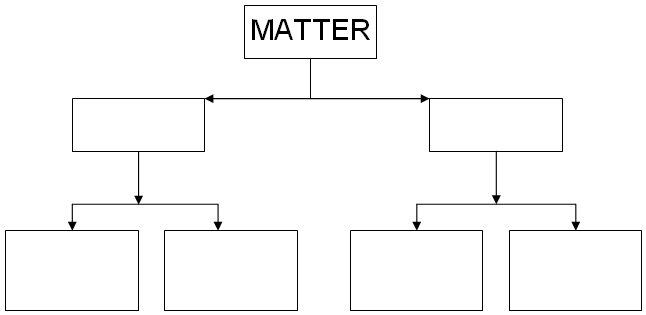 Unit 1.4: Chemical vs Physical: Properties and ChangesFurther Reference: 2.1 Properties of Matter and 2.2 Properties of Matter PHYSICALPhysical properties are any observations that can be made ___________________ the composition of matterExamples include:_______________   _______________   _______________   _______________   _______________   _______________ __________________________   __________________________  __________________________   __________________________  Physical changes are a change in ______________________________.  The identity of the element or compound _____________________________________ make or break bonds.Examples include:Any ________________________________ (________________________)Rubbing alcohol ______________________________A juice box _____________________________Butter __________________________________Any ________________________________ (________________________)Aluminum foil ______________________________Clay  _____________________________Chewing __________________________________Signs of a Physical Change include:Any ____________________Change in the ______________________What you started off with is __________________________________CHEMICALChemical properties are any observations that are dependent upon ________________________________ of the objectExamples include:__________________________   __________________________  __________________________   __________________________  Chemical changes: The substances that are present at the beginning of the reaction are ______________________________.  _________________ make or break bonds.The change __________________Examples include:Gasoline _________________________________Car _____________________________Milk ____________________________Bread _____________________________Hydrogen peroxide __________________________________Food digesting ______________________________________________Any ________________________________ (________________________)Signs of a Chemical Change include:Bubbles ___________________________________________ something.A  _____________ forms (solid appears)A ____________________________The ______________________ changesThere is a different _______________________Unit 1.5: DensityFurther Reference: 2.2 Properties of MatterDENSITYDensity is defined as ___________________________________It is a measure of __________________________________ are in an objectBasically, it is the _________________________ within ________________DIFFERENT OBJECTS HAVE DIFFERENT DENSITIESEach substance __________________________________________It does not matter _______________________________ you have, it will have ______________________Distilled water has a density of _________________________Objects with different densities will always interact, with the more dense object __________________ and the less dense __________________Is Ice or Distilled Water more dense?  ___________ because __________________Objects with more than a density of ______________ will ____________ in tap waterExample:Objects with less than a density of ______________ will ______________ in tap waterExample:DETERMINING DENSITYStep 1: __________________________________________Step 2: __________________________________________2 ways to determine volume:______________________________________________________________Step 3: __________________________________________Unit 1 Study Guide What is matter?List the 3 steps of the Kinetic Theory of Matter / Atomic Theory:1.__________________________________________________________________________________________________2. __________________________________________________________________________________________________3. _________________________________________________________________________________________________Classification of matter: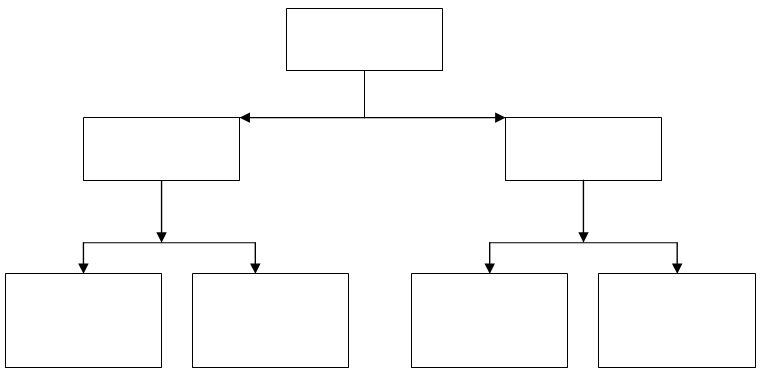 Word Bank: Mixtures, Compounds, Matter, Homogeneous, Element, Substance, Heterogeneous1. ____________ have only one type of matter and cannot be physically separated2. ____________ are made up of multiple things and the different parts are easily distinguishable.3. ____________ are two or more elements chemically bonded together.4. ____________ are made up of multiple types of matter and are classified based on how thoroughly blended they are.5. ____________ are defined as having all the atoms exactly the same. Cannot be broken down into smaller parts. 6. ____________ contains multiple types of matter, but they are distributed evenly throughout.  Chemical vs Physical ChangesWhat is a physical property?What is a physical change?What are 3 signs that a physical change occurred?What is a chemical property?What is a chemical change?What are 6 signs that a chemical change occurred?Tell me if the following is a Physical or Chemical Change:Vinegar and baking soda volcano		10. Cutting a steakIce cream melting 				11. Burning paperCrushing a car at a junk yard			12. Rust formingSeparating Mixtures:Do you separate an element by chemical or physical means?Do you separate a compound by chemical or physical means?Do you separate a heterogeneous mixture by chemical or physical means?Do you separate a homogenous mixture by chemical or physical means?How can you separate salt water into salt and water?How can you separate alcohol from water?Draw a picture of  what the particles of each state of matter would look like in the containerDraw a picture of  what the particles of each state of matter would look like in the containerVolume:Does this state of matter have a definite Volume? (Definite or Not Definite)Volume:Does this state of matter have a definite Volume? (Definite or Not Definite)Shape:Does this state of matter have a definite shape (Definite or Not Definite)Shape:Does this state of matter have a definite shape (Definite or Not Definite)Describe the movement of the particles. (Slow? Fast? How do they move?)Describe the movement of the particles. (Slow? Fast? How do they move?)How closely are the particles packed? (Close together? Spread apart?)Solid:Solid:Liquid:Liquid:Gas:Gas:Phase ChangePhase ChangeBetween what 2 states of matter?Between what 2 states of matter?What’s happening to the particles as they change from one state to another?What’s happening to the particles as they change from one state to another?Example of Phase ChangeExample of Phase ChangeExample of Phase ChangeCondensationCondensationEvaporationEvaporationFreezingFreezingMeltingMeltingSublimationSublimationDepositionDeposition